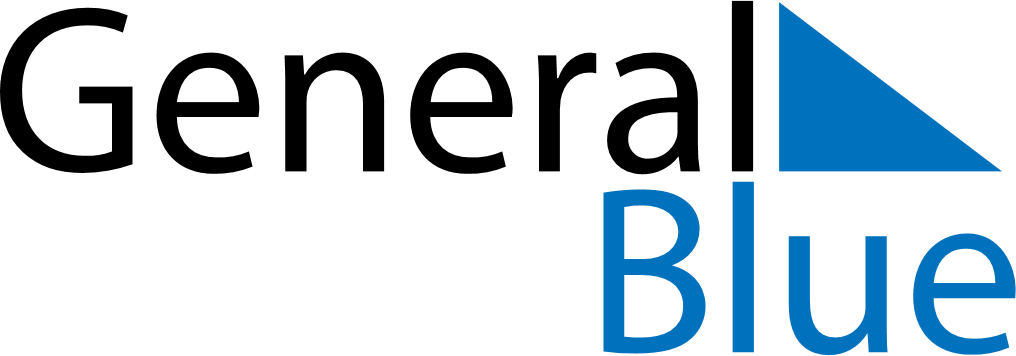 November 2022November 2022November 2022November 2022AlbaniaAlbaniaAlbaniaMondayTuesdayWednesdayThursdayFridaySaturdaySaturdaySunday1234556789101112121314151617181919202122232425262627Alphabet Day282930Independence DayLiberation Day